PDC_SAN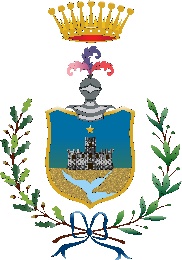 ALLO SPORTELLO UNICO PER L’EDILIZIA DEL COMUNE DI VALLE CASTELLANA PROVINCIA DI TERAMOOggetto: Dichiarazione di conformità alle norme igienico sanitarie degli interventi di edilizia residenziale ai sensi dell’art. 20 comma 1 del D.P.R. 6 giugno 2001, n. 380 come modificato dal D.Lgs. 27dicembre 2002, n. 301.Il/La sottoscritto/a     				 cod. fiscale o part. IVA n.		iscritto all’Albo/Ordine della Provincia di	 	 al n.		con studio in 	 via	n.    			e.mail   	in qualità di progettista in riferimento all’istanza presentata per l’esecuzione dei lavori dipresso l’immobile ubicato in VALLE CASTELLANA  di proprietà di con la presente, consapevole delle sanzioni penali previste in caso di dichiarazioni mendaci, formazione o uso di atti falsi, ai sensi dell’ art. 76 del D.P.R. 445/00;D I C H I A R Ache il progetto relativo all’opera sopra indicata è conforme alle norme igienico - sanitarie, nonché al Regolamento edilizio e d’Igiene del Comune di Valle Castellana;che l’intervento riguarda un immobile di edilizia residenziale;che la verifica in ordine alla conformità dell’intervento alle norme igienico-sanitarie non comporta valutazioni tecnico-discrezionali (art.20 D.P.R. n.380/01);Valle Castellana  lì, 	Il dichiarante ..............................................................................Ai sensi degli artt. 38, 46 e 47 del D.R.P. n. 445/00 si allega, ai fini della verifica dell’autentica delle sottoscrizioni, copia di un documento d’identità del proprietario e/o avente titolo; al riguardo si richiamano le sanzioni previste all’art. 76 dello stesso decreto (N.B. Allegare fotocopia del documento di riconoscimento).